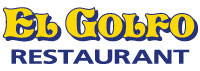 RESTAURANT WEEK MENUSeptember 6 – 11 Enjoy a $12 Two course Lunch -  $17 Three Course Lunch. $17 Two Course Dinner - $27 three Course DinnerAppetizers/AperitivosMussels al JengibreFresh mussels in sherry wine, ginger, spring onions. Hot rollsGuacamole DipBlack Beans NachosTopped with Sour Cream and Pico de Gallo Main Course/Plato PrincipalSpinach EnchiladasSanta Cruz SaladCrisp mixed greens topped with grilled chicken breastGrilled ShrimpServed with sautéed spinach and cranberry wild riceTacos al CarbonTwo flour tortillas rolled with grilled fajita steak or chicken breast and cheeseDesserts/PostresTres Leches CakeCajeta with Vanilla Ice CreamKey Lime Pie Elgolforestaurant.com  -  DOWNLOAD EL GOLFO SILVER SPRING APP We will not accept any coupon or any other discount if you order from SSRW menu